During the period from 06/01/2014 to 06/30/2014 the Commission accepted applications to assign call signs to, or change the call signs of the following broadcast stations. Call Signs Reserved for Pending Sales Applicants New or Modified Call SignsPUBLIC NOTICE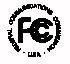 PUBLIC NOTICEReport No. 568Media Bureau Call Sign Actions07/09/2014Call SignServiceRequested ByCityStateFile-NumberFormer Call SignKYFJFMBIBLE BROADCASTING NETWORK, INCORPORATEDNEW IBERIALABALH-20140605ABXKRDJKYSAFMEDUCATIONAL MEDIA FOUNDATIONRENONVBALH-20140515AEJKURKRow NumberEffective DateCall SignServiceAssigned ToCityStateFile NumberFormer Call Sign106/01/2014KCIW-LPFLCURRY COAST COMMUNITY RADIOBROOKINGS, OROR20131113ABMNew206/01/2014KZYPAMSOUTHWEST ARKANSAS MEDIA, LLCMALVERNARKBOK306/01/2014WGHRFMWGUL-FM, INC.SPRING HILLFLWJQB406/01/2014WNTWAMDELMARVA EDUCATIONAL ASSOCIATIONCHESTERVAWGGM506/02/2014WCPT-FMFMWDEK, INC.DEKALBILWCPY606/02/2014WCPYFMWKIE, INC.ARLINGTON HEIGHTSILWCPT-FM706/02/2014WWFWFMADAMS RADIO OF FORT WAYNE, LLCFORT WAYNEIN20140228AGQWXKE806/03/2014KPYVAMRADIO SANTISIMO SACRAMENTO, INC.OROVILLECAKNTF906/03/2014WBSE-LPLPKING FORWARD, INC.CHARLESTONSCW20CN1006/03/2014WKUR-LPFLAPPALACHIAN MEDIA OUTREACHRENFRO VALLEYKY20131112AJGNew1106/03/2014WWBK-LPLPKING FORWARD, INC.RICHMONDVAW39CO1206/04/2014KGIH-LPFLST. THERESE RADIO, INC.ABILENEKS20131113ADHNew1306/04/2014KVAV-LPFLVOICE OF AVRA VALLEYMARANAAZ20131021AIZNew1406/04/2014WBKH-LPLPKING FORWARD, INC.PORT CHARLOTTEFLW17CK1506/04/2014WLNP-LPFLUNIVERSITY OF NORTH ALABAMAFLORENCE, ALABAMAAL20131114AHXNew1606/04/2014WNPA-LPFLNEOPACANTONOH20131114BJINew1706/04/2014WNPA-LPFLNEOPACANTONOH20131114BJINew1806/05/2014KMFH-LPFLMY FATHER'S HOUSE, INC.OSKALOOSAIA20131112AMHNew1906/05/2014KMFO-LPFLOKLAHOMA JAZZ HALL OF FAME, INC.TULSAOK20131115AUMNew2006/05/2014WGMWFMRDA BROADCAST HOLDINGS, LLCLA CROSSEFLBALH-20140114ACPWBXY2106/05/2014WUUV-LPFLUNITARIAN UNIVERSALIST FELLOWSHIP OF CHARLOTTE COUNTYPORT CHARLOTTEFL20131113BIHNew2206/06/2014KLCT-LPFLLUBBOCK CHRISTIAN UNIVERSITYLUBBOCKTX20131025ABWNew2306/06/2014WXRU-LPFLBENJAMIN BANNEKER LODGE NO. 364 OF I.B.P.O.E. OF W.PIEDMONTSC20131107AGSNew2406/09/2014KFOH-LPFLST. JOSEPH MUSIC FOUNDATIONSAINT JOSEPHMO20131114AMLNew2506/09/2014KHGCFMCCR-HELENA IV, LLCMONTANA CITYMTKOYT2606/09/2014KKFJ-LPFLGREEN PETER ECLECTIC TUNEZKAILUA-KONAHI20131112CDYNew2706/09/2014KZTN-LDLDFAMILY STATIONS INCBOISEIDKHFR-LD2806/09/2014WECMFMELECTROMAGNETIC COMPANY, LLCHARTFORDVTWMVY2906/09/2014WMVYFMFRIENDS OF MVYRADIO, LLCEDGARTOWNMAWMVI3006/09/2014WREF-LPFLTHE DIOCESE OF FORT WAYNE-SOUTH BEND, INC.ELKHARTIN20131114BALNew3106/11/2014KCCR-FMFMRIVERFRONT BROADCASTING LLCBLUNTSD20120529AEWNew3206/11/2014KJNK-LDLDREGAL MEDIA, INC.MINNEAPOLISMNK25IA-D3306/11/2014WBKQFMWOOF BOOM RADIO MUNCIE LICENSE LLCALEXANDRIAINWMQX3406/11/2014WHNL-LPFLLIBERTY PRAYER CHAPEL, INC.HINESVILLEGA20131114BCLNew3506/11/2014WJCIFMCALVARY RADIO NETWORK, INC.HUNTINGTONIN20140228AHHWGL-FM3606/11/2014WSSMFMARTISTIC MEDIA PARTNERS, INC.GOSHENINWZOW3706/12/2014WDPT-LPFLST. DOMINIC'S MEDIA PRODUCTION CENTER, INC.PANAMA CITYFL20131113ACCNew3806/12/2014WRIA-LPFLSCLC JACKSONVILLE FLORIDAJACKSONVILLEFL20131113BKINew3906/12/2014WSPV-LPFLVALLEY COMMUNITY BAPTIST CHURCHAVONCT20131114AJJNew4006/12/2014WXXR-LPFLWABASH VALLEY EDUCATIONAL MEDIATERRE HAUTEINWEVX-LP4106/13/2014WFVS-FMFMBD. REGENTS, U. SYST.OF GA DBA FORT VALLEY STATE UNIVERSITYREYNOLDSGABAPED-20140425ABYNEW4206/13/2014WGKZ-LPFLKINGSFORD COMMUNITY RADIO, INC.QUINESECMI20131023ADINew4306/13/2014WGVR-LPFLRADIO GAINESVILLE, INC.GAINESVILLEFL20131114BQTNew4406/13/2014WMVU-LPFLTHE WAY OF MIND AND BODYAKRONOH20131114AJYNew4506/13/2014WWWR-LPFLDOWNTOWN WADSWORTH INC.WADSWORTHOH20131112AWHNew4606/13/2014WXKEFMADAMS RADIO OF FORT WAYNE, LLCCHURUBUSCOINWNHT4706/16/2014KCSC-LPFLSLAVIC CHURCH 'SULAMITA'MUKILTEOWA20131112AXCNew4806/16/2014KRWV-LPFLGOLD CANYON PUBLIC RADIO INCGOLD CANYONAZ20131025ADUNew4906/17/2014KYRF-LPFLTABERNACULO DE LA FEYAKIMAWA20131113ABPNew5006/17/2014WEAV-LPFLVAULT1031 CULTURE & COMMUNITY, INC.SAME SITEKY20131112CFUNew5106/18/2014KMIS-FMFMPOLLACK BROADCASTING CO.GIDEONMOKGLU5206/18/2014KWUH-LPFLBLUVTH MUZICK RADIOROSAMONDCA20131114ARUNew5306/18/2014WCFI-LPFLCITY OF CUYAHOGA FALLSCUYAHOGA FALLSOH20131113ACENew5406/18/2014WKBMAMSTARBOARD MEDIA FOUNDATION, INC.SANDWICHILWAUR5506/18/2014WMQTFMTACONITE BROADCASTING, INC.ISHPEMINGMIWMQT-FM5606/20/2014KCZN-LPFLGLORY2GLORY EDUCATIONAL FOUNDATION, INC.STERLINGTONLA20131113BTONew5706/20/2014WOLTFMCAPSTAR TX LLCINDIANAPOLISINWRZX5806/20/2014WRZXFMALOHA STATION TRUST, LLCGREENVILLEOHWOLT5906/23/2014WBMPFMCBS RADIO EAST INC.NEW YORKNYWNOW-FM6006/24/2014WNUW-LPFLNEUMANN UNIVERSITYASTONPAWRNU-LP6106/24/2014WXNZ-LPFLWESSERUNSETT ARTS COUNCILSKOWHEGANME20131113AUPNew6206/25/2014KTRF-FMFMIOWA CITY BROADCASTING COMPANY, INC.RED LAKE FALLSMN20110630AIANew6306/26/2014KIIT-CACAGRAY TELEVISION LICENSEE, LLCNORTH PLATTENEK11TW6406/26/2014KTTF-LPFLCITY OF TOMBALLTOMBALLTX20131115ATUNew6506/26/2014WAIXAMEMPIRE BROADCASTING CORPORATIONMECHANICVILLENYWABY6606/26/2014WCAA-LPFLGRAND STREET COMMUNITY ARTS, INC.ALBANYNY20131113AEPNew6706/26/2014WMUB-LDLDTHE CORPORATION OF MERCER UNIVERSITYWARNER ROBINSGA20140404AAMWRWR-LD6806/27/2014WTHM-LPFLMOUNTAIN STATE COMMUNITY RADIO INCRAVENSWOODWVWTYH-LP6906/29/2014KXXEFMCENTER BROADCASTING COMPANY, INC.SAN AUGUSTINETXKDET-FM7006/30/2014WBWLFMAMFM RADIO LICENSES, LLCLYNNMAWEDX7106/30/2014WNOUFMDELTA RADIO NETWORK, LLCINDIANOLAMSWIBT7206/30/2014WNOW-FMFMRADIO ONE OF INDIANA, LLCSPEEDWAYINWNOU7306/30/2014WPMP-LPFLKEY WEST VINEYARD, INC.AVON PARKFL20131114BVMNew7406/30/2014WQTZ-LPFLLANDMARK BAPTIST CHURCHHICOWV20131114BKZNew7506/30/2014WZNR-LPFLROCKY MOUNT COMMUNITY RADIOROCKY MOUNTVA20131114AMVNew-F C C-